Приложение В рамках расширения географии перевозок в Крым транспортная компания «Гранд Сервис Экспресс» в апреле открывает железнодорожное сообщение в Симферополь из Мурманска, Екатеринбурга и Кисловодска.У жителей Волгограда и области появилась возможность воспользоваться прямым железнодорожным сообщением: 27 апреля на станции Волгоград – 1 сделает остановку первый транзитный поезд сообщением Екатеринбург-Симферополь. Поезд следует также через Челябинск, Уфу, Самару, Сызрань и Саратов. В составе поезда – купейные и плацкартные вагоны. Из Волгограда поезд отправляется в 14:34, прибывает в Симферополь в 16:10 по московскому времени. Продажа билетов на новые направления уже стартовала. Их можно приобрести во всех железнодорожных кассах дальнего следования, на официальном сайте ««Гранд Сервис Экспресс» www.grandtrain.ru и в мобильном приложении «ГСЭ Билеты». На данный момент стоимость билетов из Волгограда в Симферополь варьируется от 2190 рублей (верхние боковые места в плацкарте) до 4400 рублей (нижние места в купе). Для консультации по всем вопросам организована круглосуточная бесплатная горячая линия 8 (800) 775-54-53.Напомним, что в декабре 2019 года по Крымскому мосту открыто железнодорожное сообщение поездов «Таврия» по маршрутам Москва-Симферополь и Санкт-Петербург – Севастополь. Оператором железнодорожных пассажирских перевозок и владельцем бренда «Таврия» на данном направлении стала транспортная компания «Гранд Сервис Экспресс».Поезда «Таврия» проходят по территории Волгоградской области с остановками в Волгограде, а также делают остановки на станциях Петров Вал, Суровикино, Обливская, Чернышков.Расписание остановок поездов «Таврия» на станциях Волгоградской области№142Е Екатеринбург – Симферополь (с 25.04.2020 по расписанию) время в пути 67 часов 35 минут№142С Симферополь – Екатеринбург (с 26.04.2020) время в пути 68 часов 45 минутС более подробной информацией по маршрутам, времени остановок на станциях и стоимости проезда можно ознакомиться на сайте grandtrain.ruМаршруты поездов «Таврия»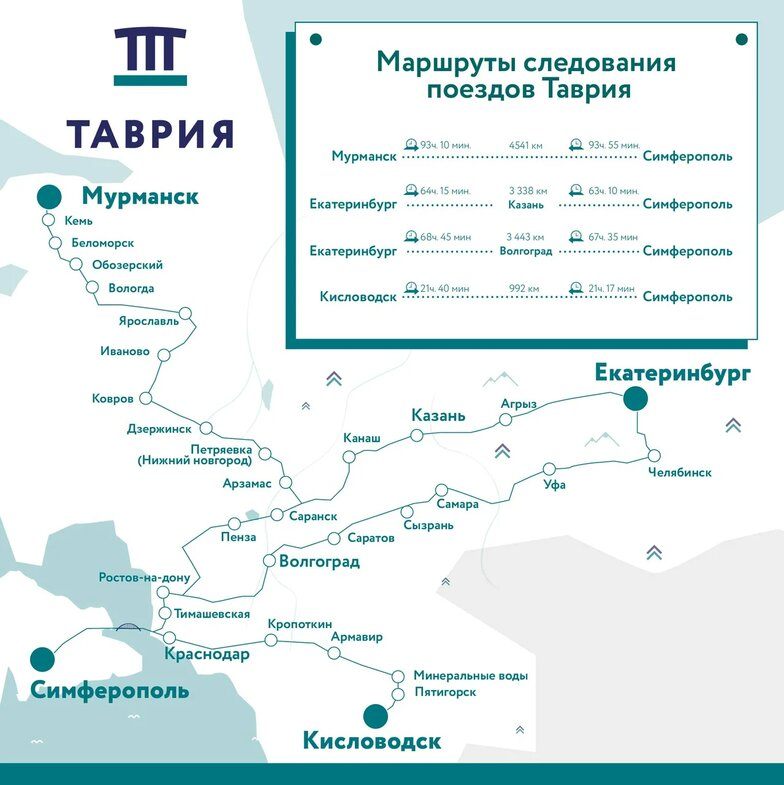 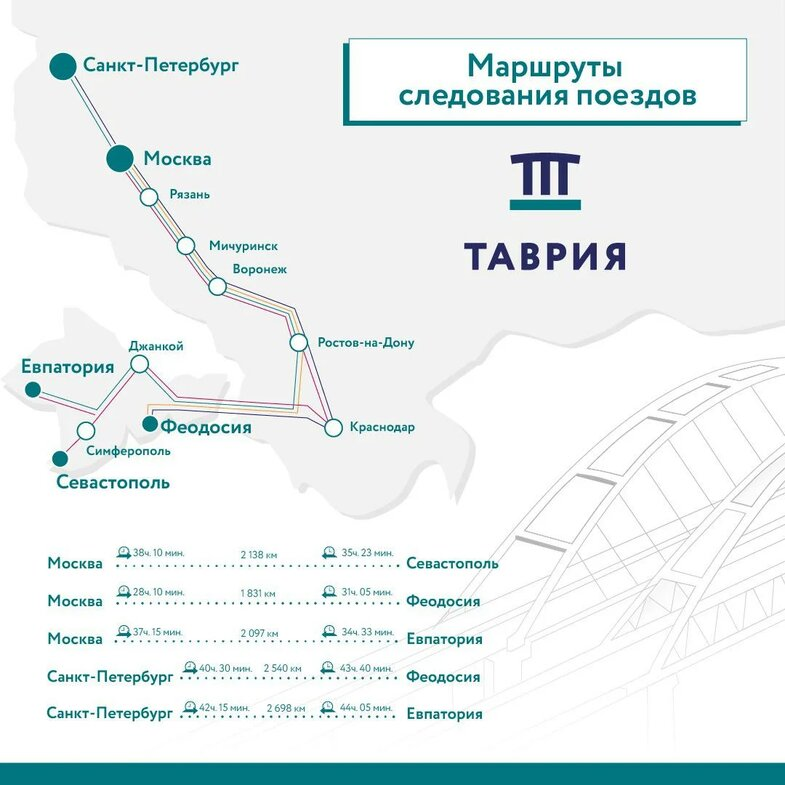 СтанцияВремя прибытияСтоянкаВремя ОтправленияПетров Вал10:35210:37Волгоград – 1 13:544014:34Суровикино17:15217:17Обливская17:42217:44Чернышков18:13218:15СтанцияВремя прибытияСтоянкаВремя ОтправленияЧернышков00:53200:55Обливская 1:2021:22Суровикино1:4831:51Волгоград – 14:25405:05Петров Вал8:2628:28